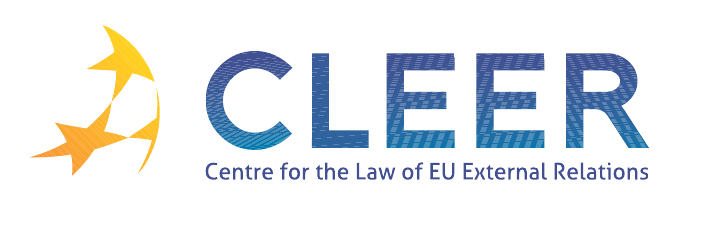 News Service week 21/2011WIDER EUROPE TRADECSDPDEVELOPMENT AND COOPERATIONEXTERNAL DIMENSION OF AFSJ EU- INTERNATIONAL FORAVACANCIES & EVENTSEdited by Emilia Nadova & Prof. Dr. Steven Blockmans17 MayPresidency Conclusions of the Ministerial Dialogue between the Economic and Finance Ministers of the EU and the Candidate Countries 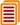 20 MayCommission President Barroso’s statement following his meeting with PM Thaçi 22 MayHR Ashton opens European Union office in Benghazi 23 MayCouncil Conclusions on Middle East Peace Process 23 MayCouncil conclusions on Syria 23 MayEU strengthens restrictive measures against Libya 23 MayEU strengthens restrictive measures against Syria 24 MaySouthern Mediterranean: towards a new era of dialogue and partnership 25 May A new and ambitious ENP 25 MayCommission President Barroso: a concrete response to the Arab Spring 25 MayCommissioner Füle on ENP review  26 MayHR Ashton’s remarks at press conference with President Tadic 27 MayMFA Martonyi: Croatia’s accession basically settled 24 MayEU-Mercosur: Paraguayan President discusses stalled negotiations with MEPs  EP document Reform of Generalised System of Preferences 23 May Council conclusions: Pooling and Sharing of Military Capabilities 19 MayCouncil Conclusions on the mid-term review of the European Consensus on Humanitarian Aid Action Plan 23 May South Sudan: Commission welcomes the Council's decision to provide €200 million to support a sustainable and peaceful creation of the new state 23 MayEurope boosts its humanitarian aid in the Libyan crisis 23 MayCouncil Conclusions: First Annual Report to the European Council on EU Development Aid Targets 25 May"Pro-poor" development aid but no blank cheque for developing country budget support 25 MaySpecial Report: “The efficiency and effectiveness of EU contributions channelled through United Nations Organisations in conflict-affected countries” 26 MayEIB steps up support for the democratic transition by increasing its financing in the Mediterranean 27 MayThe Joint Africa-EU Strategy27 MayEIB supports with EUR 450 million upgrade of roads in Ukraine 20 MayPoseidon 2011: Migrants smugglers open fire on border guards 24 MayEU Visa policy: ensuring legal certainty and preventing abuse 24 MayEU migration and asylum policies: main achievements and the way ahead 24 MayA credible, fair and effective EU migration policy: the way forward EP document The EU Internal Security Strategy, the EU Policy Cycle and the Role of (AFSJ) Agencies judgmentC-61/11 PPU, Hassen El Dridi, alias Soufi Karim (return of illegally staying third-country nationals) 27 MayG8 Summit in Deauville: Joint statement of European Council President Van Rompuy and European Commission President Barroso 25 JuneSTATEWATCHING EUROPE : Civil liberties, the state and the EU.
European Conference marking Statewatch’s 20th anniversary in London, UK 